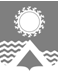 АДМИНИСТРАЦИЯ СВЕТЛОГОРСКОГО СЕЛЬСОВЕТАТУРУХАНСКОГО РАЙОНА КРАСНОЯРСКОГО КРАЯП О С Т А Н О В Л Е Н И Еп. Светлогорск13.09.2023                                                                                                                                            №34-ПВ  целях установления размера платы за содержание жилого помещения для нанимателей жилых помещений по договорам социального найма и договорам найма жилых помещений муниципального жилищного фонда, руководствуясь Жилищным кодексом Российской Федерации, Федеральным законом от 06.10.2003 №131-ФЗ «Об общих принципах организации местного самоуправления в Российской Федерации», Постановлением Правительства Российской Федерации от 03.04.2013 №290 «О минимальном перечне услуг работ, необходимых для обеспечения надлежащего содержания общего имущества в многоквартирном доме, и порядке их оказания и выполнения», Постановлением Администрации Светлогорского сельсовета Туруханского района Красноярского края от 21.01.2019 № 07-П «Об утверждении Положения о порядке установления размера платы за содержание жилых помещений в многоквартирных домах, расположенных на территории муниципального образования Светлогорский сельсовет Туруханского района Красноярского края», руководствуясь Уставом Светлогорского сельсовета Туруханского района Красноярского края, ПОСТАНОВЛЯЮ:1. Установить с «01» июля 2023 года размер платы за содержание жилого помещения для нанимателей жилых помещений, занимаемых по договорам социального найма и договорам найма жилых помещений муниципального жилищного фонда муниципального образования Светлогорский сельсовет Туруханского района Красноярского края, согласно приложению к настоящему постановлению.2. Признать утратившим силу Постановление Администрации Светлогорского сельсовета Туруханского района Красноярского края от 31.01.2019 №12-П «Об установлении размера платы за содержание жилого помещения для нанимателей жилых помещений, занимаемых по договорам социального найма и договорам найма жилых помещений муниципального жилищного фонда муниципального образования Светлогорский сельсовет Туруханского района Красноярского края».3. Опубликовать постановление в газете «Светлогорский вестник» и разместить на официальном сайте администрации Светлогорского сельсовета.4. Постановление вступает в силу со дня его официального опубликования, и распространяется на правоотношения, возникшие с «01» июля 2023 года.Глава Светлогорского сельсовета 		                                                                      А.К. КришталюкРазмер платы за содержание жилого помещения для нанимателей жилых помещений, занимаемых по договорам социального найма и договорам найма жилых помещений муниципального жилищного фонда муниципального образования Светлогорский сельсовет Туруханского района Красноярского краяОб установлении размера платы за содержание жилого помещения для нанимателей жилых помещений, занимаемых по договорам социального найма и договорам найма жилых помещений муниципального жилищного фонда муниципального образования Светлогорский сельсовет Туруханского района Красноярского краяПриложение к постановлению администрации Светлогорского сельсовета от 13.09.2023 №34-П№ п/пАдрес многоквартирного домаЕдиница измеренияРазмер платы /руб. за 1 кв.м. общей площади в месяц/ с НДС1ул. Сидорова, д. 1за 1 кв. м. общей площади жилого помещения31,902ул. Сидорова, д. 2за 1 кв. м. общей площади жилого помещения31,903ул. Сидорова, д. 3за 1 кв. м. общей площади жилого помещения31,904ул. Сидорова, д. 4за 1 кв. м. общей площади жилого помещения31,905ул. Энергетиков, д. 21за 1 кв. м. общей площади жилого помещения31,90